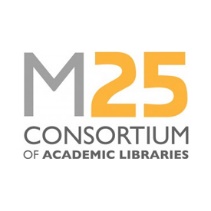 M25 Consortium of Academic Libraries Staff Development Award application formPlease complete one application form for each award you wish to apply for. Forms should be returned to the Executive Manager (m25libadmin@london.ac.uk) by the closing date stated on the website.Name of applicantDate:Current job titleCurrent employer Application Supported by Senior Manager in Your ServiceName:Name:Name:Name:Application Supported by Senior Manager in Your ServiceSignature:Signature:Signature:Signature:Application Supported by Senior Manager in Your ServiceDate:Date:Date:Date:Award applied for Award 1: bursaryAward 2:2 days of CPD25 trainingAward 3:1 day of CPD25 trainingAward 4: place at  M25 Conference Applicant’s supporting statement (maximum 500 words):Applicant’s supporting statement (maximum 500 words):Applicant’s supporting statement (maximum 500 words):Applicant’s supporting statement (maximum 500 words):Applicant’s supporting statement (maximum 500 words):